UMOWA ZLECENIA WINDYKACJI
DOKUMENTY STANOWIĄCE PODSTAWĘ ZADŁUŻENIA
 dodatkowa tabela w załączniku					        	            SUMA: 
Wysokość prowizji od kwoty odzyskanych wierzytelność jest ujęta w OGÓLNYCH WARUNKACH UMOWYOsoby podpisujące niniejsze zlecenie oświadczają, że są upoważnione do reprezentacji zleceniodawcy. Zleceniodawca oświadcza, że zapoznał się i akceptuje ogólne warunki umowy.PEŁNOMOCNICTWO OGÓLNE do windykacji należności pieniężnychZleceniodawca:  udziela Rigor Sp. z o. o. z siedzibą w Warszawie, przy Al. Solidarności 75/26 pełnomocnictwa do dokonywania wszelkich zgodnych z prawem czynności faktycznych i prawnych w celu pozasądowej windykacji wierzytelności pieniężnych od dłużnika wskazanego w niniejszej umowie, w tym do odbioru od dłużnika należnych Zleceniodawcy kwot na zaspokojenie wierzytelności, w tym do zawierania ugód i porozumień zabezpieczających spłatę należności.
Data			     Podpis i pieczęć osób uprawnionych do reprezentacji ZleceniodawcyW razie jakichkolwiek pytań lub wątpliwości prosimy o kontakt telefoniczny: +48 601 22 78 58 bądź mailowy: kontakt@skutecznawindykacja.euUMOWA ZLECENIA WINDYKACJIDODATKOWE DOKUMENTY STANOWIĄCE PODSTAWĘ ZADŁUŻENIA
								        	            SUMA: 
Data			     Podpis i pieczęć osób uprawnionych do reprezentacji ZleceniodawcyW razie jakichkolwiek pytań lub wątpliwości prosimy o kontakt telefoniczny: +48 601 22 78 58 bądź mailowy: kontakt@skutecznawindykacja.eu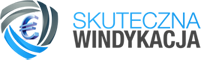 
Rigor Sp. z o.o.
Al. Solidarności 75 lok. 26, 00-090 Warszawatel.: +48 (34) 360 56 30, fax: +48 (34) 365 15 03
www.skutecznawindykacja.euDANE KLIENTADANE DŁUŻNIKANAZWA FIRMY:NAZWA PODMIOTU:ADRES:ADRES:NIP:TELEFON KOMÓRKOWY:TELEFON:E-MAIL:TELEFON KOMÓRKOWY:NIP:E-MAIL:INFORMACJE DODATKOWE:OSOBA DO KONTAKTU:INFORMACJE DODATKOWE:LP.NAZWA I NR DOKUMENTUTERMIN PŁATNOŚCIDATA WYSTAWIENIAKWOTA WYMAGALNA
Rigor Sp. z o.o.
Al. Solidarności 75 lok. 26, 00-090 Warszawatel.: +48 (34) 360 56 30, fax: +48 (34) 365 15 03
www.skutecznawindykacja.euLP.NAZWA I NR DOKUMENTUTERMIN PŁATNOŚCIDATA WYSTAWIENIAKWOTA WYMAGALNA